AMENDMENT NO. 148The following instruments are separate instruments in the Federal Register of Legislative Instruments and are known collectively in the Food Standards Gazette as Amendment No. 148.TABLE OF CONTENTSFood Standards (Application A1087 – Food derived from Insect-protected Soybean Line DAS-81419-2) VariationFood Standards (Application A1089 – Food derived from Herbicide-tolerant Canola Line DP-073496-4) VariationISSN 1446-9685© Commonwealth of Australia 2014This work is copyright.  You may download, display, print and reproduce this material in unaltered form only (retaining this notice) for your personal, non-commercial use or use within your organisation.  All other rights are reserved.  Requests and inquiries concerning reproduction and rights should be addressed to The  Officer, Food Standards Australia New ,  ACT 2610 or by email information@foodstandards.gov.au.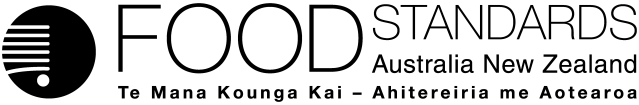 Food Standards (Application A1087 – Food derived from Insect-protected Soybean Line DAS-81419-2) VariationThe Board of Food Standards Australia New Zealand gives notice of the making of this variation under section 92 of the Food Standards Australia New Zealand Act 1991.  The Standard commences on the date specified in clause 3 of this variation.Dated 12 May 2015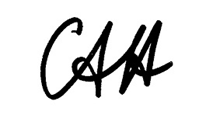 Standards Management OfficerDelegate of the Board of Food Standards Australia New ZealandNote:  This variation will be published in the Commonwealth of Australia Gazette No. FSC 90 on 15 May 2014. This means that this date is the gazettal date for the purposes of clause 3 of the variation. 1	NameThis instrument is the Food Standards (Application A1087 – Food derived from Insect-protected Soybean Line DAS-81419-2) Variation.2	Variation to a Standard in the Australia New Zealand Food Standards CodeThe Schedule varies a Standard in the Australia New Zealand Food Standards Code.3	CommencementThe variation commences on the date of gazettal.SCHEDULE[1]	Standard 1.5.2 is varied by inserting in numerical order in the Schedule “”Food Standards (Application A1089 – Food derived from Herbicide-tolerant Canola Line DP-073496-4) VariationThe Board of Food Standards Australia New Zealand gives notice of the making of this variation under section 92 of the Food Standards Australia New Zealand Act 1991.  The Standard commences on the date specified in clause 3 of this variation.Dated 12 May 2015Standards Management OfficerDelegate of the Board of Food Standards Australia New ZealandNote:  This variation will be published in the Commonwealth of Australia Gazette No. FSC 90 on 15 May 2014. This means that this date is the gazettal date for the purposes of clause 3 of the variation. 1	NameThis instrument is the Food Standards (Application A1089 – Food derived from Herbicide-tolerant Canola Line DP-073496-4) Variation.2	Variation to a Standard in the Australia New Zealand Food Standards CodeThe Schedule varies a Standard in the Australia New Zealand Food Standards Code.3	CommencementThe variation commences on the date of gazettal.SCHEDULE[1]	Standard 1.5.2 is varied by inserting in numerical order in the Schedule “”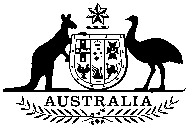 Commonwealthof AustraliaGazetteNo. FSC 90, Thursday, 15 May 2014Published by Commonwealth of AustraliaNo. FSC 90, Thursday, 15 May 2014Published by Commonwealth of AustraliaFOOD STANDARDS 7.15Food derived from insect-protected soybean line DAS-81419-21.5Food derived from herbicide-tolerant canola line DP-073496-4